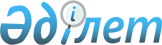 Атырау қаласы Мәслихатының 2018 жылғы 25 желтоқсандағы № 302 "2019-2021 жылдарға арналған Атырау қаласына қарасты ауылдық округтер бюджеті туралы" шешіміне өзгерістер енгізу туралыАтырау облысы Атырау қалалық мәслихатының 2019 жылғы 29 наурыздағы № 349 шешімі. Атырау облысының Әділет департаментінде 2019 жылғы 4 сәуірде № 4372 болып тіркелді
      Қазақстан Республикасының 2008 жылғы 4 желтоқсандағы Бюджет кодексінің 109-1 бабына, "Қазақстан Республикасындағы жергілікті мемлекеттік басқару және өзін-өзі басқару туралы" Қазақстан Республикасының 2001 жылғы 23 қаңтардағы Заңының 6 бабына сәйкес және қала әкімдігінің 2019-2021 жылдарға арналған Атырау қаласына қарасты ауылдық округтердің бюджетін нақтылау туралы ұсынысын қарап, Атырау қаласының мәслихаты ШЕШІМ ҚАБЫЛДАДЫ:
      1. Атырау қаласы Мәслихатының 2018 жылғы 25 желтоқсандағы № 302 " 2019-2021 жылдарға арналған Атырау қаласына қарасты ауылдық округтер бюджеті туралы" (нормативтік құқықтық актілердің мемлекеттік тіркеу тізілімінде № 4326 тіркелген, 2019 жылғы 21 қаңтарда Қазақстан Республикасы нормативтік құқықтық актілердің эталондық бақылау банкінде жарияланған) шешіміне келесідей өзгерістер енгізілсін:
      1 тармақтың:
      2) тармақшасында:
      "21 057" деген сандар "30 496" деген сандармен ауыстырылсын;
      5) тармақшасында:
      "0" деген сан "-9 439" деген сандармен ауыстырылсын;
      6) тармақшасында:
      "0" деген сан "9 439" деген сандармен ауыстырылсын;
      "бюджет қаражатының пайдаланылатын қалдықтары" жолдағы "0" деген сан "9 439" деген сандармен ауыстырылсын;
      2 тармақтың:
      1) тармақшасында:
      "26 934" деген сандар "45 505" деген сандармен ауыстырылсын;
      "6 247" деген сандар "0" деген санмен ауыстырылсын;
      "12 487" деген сандар "37 305" деген сандармен ауыстырылсын;
      2) тармақшасында: 
      "26 934" деген сандар "52 565" деген сандармен ауыстырылсын;
      5) тармақшасында: 
      "0" деген сан "-7 060" деген сандармен ауыстырылсын; 
      6) тармақшасында:
      "0" деген сан "7 060" деген сандармен ауыстырылсын; 
      "бюджет қаражатының пайдаланылатын қалдықтары" жолдағы "0" деген саны "7 060" деген сандармен ауыстырылсын;
      3 тармақтың:
      1) тармақшасында:
      "19 086" деген сандар "26 488" деген сандармен ауыстырылсын;
      "5 185" деген сандар "9 549" деген сандармен ауыстырылсын;
      "4 365" деген сандар "0" деген санмен ауыстырылсын;
      "9 536" деген сандар "16 939" деген сандармен ауыстырылсын;
      2) тармақшасында:
      "19 086" деген сандар "29 001" деген сандармен ауыстырылсын;
      5) тармақшасында:
      "0" деген сан "-2 513" деген сандармен ауыстырылсын;
      6) тармақшасында:
      "0" деген сан "2 513" деген сандармен ауыстырылсын;
      "бюджет қаражатының пайдаланылатын қалдықтары" жолдағы "0" деген сан "2 513" деген сандармен ауыстырылсын;
      5 тармақтың:
      1)тармақшасында: 
      "29 069" деген сан "27 471" деген сандармен ауыстырылсын;
      "1 598" деген сан "0" деген санмен ауыстырылсын;
      2)тармақшасында: 
      "29 069" деген сандар "48 874" деген сандармен ауыстырылсын; 
      5) тармақшасында: 
      "0" деген сан "-21 403" деген сандармен ауыстырылсын; 
      6) тармақшасында: 
      "0" деген сан "21 403" деген сандармен ауыстырылсын; 
      "бюджет қаражатының пайдаланылатын қалдықтары" жолдағы "0" деген сан "21 403" деген сандармен ауыстырылсын;
      6 тармақтың:
      1) тармақшасында:
      "24 245" деген сандар "26 981" деген сандармен ауыстырылсын;
      "3 760" деген сандар "0" деген санмен ауыстырылсын;
      "13 424" деген сандар "19 920" деген сандармен ауыстырылсын;
      2) тармақшасында:
      "24 245" деген сандар "33 324" деген сандармен ауыстырылсын;
      5) тармақшасында:
      "0" деген сан "-6 343" деген сандармен ауыстырылсын;
      6) тармақшасында:
      "0" деген сан "6 343" деген сандармен ауыстырылсын;
      "бюджет қаражатының пайдаланылатын қалдықтары" жолдағы "0" деген сан "6 343" деген сандармен ауыстырылсын;
      7 тармақтың: 
      1) тармақшасында:
      "64 671" деген сандар "32 301" деген сандармен ауыстырылсын;
      "32 370" деген сандар "0" деген санмен ауыстырылсын;
      2) тармақшасында:
      "64 671" деген сандар "66 557" деген сандармен ауыстырылсын;
      5) тармақшасында: 
      "0" деген сан "-34 256" деген сандармен ауыстырылсын;
      6) тармақшасында: 
      "0" деген сан "34 256" деген сандармен ауыстырылсын; 
      "бюджет қаражатының пайдаланылатын қалдықтары" жолдағы "0" деген сан "34 256" деген сандармен ауыстырылсын;
      2. Көрсетілген шешімнің 1, 4, 7, 13, 16, 19 қосымшалары осы шешімнің 1, 2, 3, 4, 5, 6 қосымшаларына сәйкес жаңа редакцияда мазмұндалсын. 
      3. Осы шешімнің орындалуын бақылау экономика, бюджет және аграрлық даму мәселелері жөніндегі тұрақты комиссиясына жүктелсін (А. Семгалиев). 
      4. Осы шешім 2019 жылғы 1 қаңтардан бастап қолданысқа енгізіледі. 2019 жылға арналған Ақсай ауылдық округінің бюджеті 2019 жылға арналған Атырау ауылдық округінің бюджеті 2019 жылға арналған Дамбы ауылдық округінің бюджеті 2019 жылға арналған Еркінқала ауылдық округінің бюджеті 2019 жылға арналған Кеңөзек ауылдық округінің бюджеті 2019 жылға арналған Қайыршақты ауылдық округінің бюджеті
					© 2012. Қазақстан Республикасы Әділет министрлігінің «Қазақстан Республикасының Заңнама және құқықтық ақпарат институты» ШЖҚ РМК
				
      ХХХVIII сессия төрағасы

А. Қоныспаев

      Атырау қаласының
Мәслихатының хатшысы

Р. Джанглишов
Атырау қаласы Мәслихатының 2019 жылғы 29 наурыздағы № 349 шешіміне 1 қосымшаАтырау қаласы Мәслихатының 2018 жылғы 25 желтоқсандағы № 302 шешіміне 1 қосымша
Санаты
Санаты
Санаты
Санаты
Сомасы, мың теңге
Сыныбы
Сыныбы
Сыныбы
Сомасы, мың теңге
Кіші сыныбы 
Кіші сыныбы 
Сомасы, мың теңге
Атауы
Сомасы, мың теңге
1
2
3
4
5
I.Кірістер
21 057
1
Салықтық түсімдер
16 612
01
Табыс салығы
1 400
2
Жеке табыс салығы
1 400
04
Меншiкке салынатын салықтар
15 212
1
Мүлiкке салынатын салықтар
6 291
3
Жер салығы
1 321
4
Көлiк құралдарына салынатын салық
7 600
4
Трансферттердің түсімдері
4 445
02
Мемлекеттiк басқарудың жоғары тұрған органдарынан түсетiн трансферттер
4 445
3
Аудандардың (облыстық маңызы бар қаланың) бюджетінен трансферттер
4 445




Функционалдық топ




Функционалдық топ




Функционалдық топ




Функционалдық топ




Функционалдық топ
Сомасы, мың теңге
Кіші функционалдық топ
Кіші функционалдық топ
Кіші функционалдық топ
Кіші функционалдық топ
Сомасы, мың теңге
Әкімші
Әкімші
Әкімші
Сомасы, мың теңге
Бағдарлама
Бағдарлама
Сомасы, мың теңге
Атауы
Сомасы, мың теңге
1
2
3
4
5
6
ІІ. ШЫҒЫНДАР
30 496
01
Жалпы сипаттағы мемлекеттiк қызметтер 
20 955
1
Мемлекеттiк басқарудың жалпы функцияларын орындайтын өкiлдi, атқарушы және басқа органдар
20 955
124
Аудандық маңызы бар қала, ауыл, кент, ауылдық округ әкімінің аппараты
20 955
001
Аудандық маңызы бар қала, ауыл, кент, ауылдық округ әкімінің қызметін қамтамасыз ету жөніндегі қызметтер
20 955
07
Тұрғын үй-коммуналдық шаруашылық
9 541
3
Елді-мекендерді көркейту
9 541
124
Аудандық маңызы бар қала, ауыл, кент, ауылдық округ әкімінің аппараты
9 541
009
Елді мекендердің санитариясын қамтамасыз ету
1 625
011
Елді мекендерді абаттандыру мен көгалдандыру
7 916
Санаты
Санаты
Санаты
Санаты
Сомасы, мың теңге
Сыныбы
Сыныбы
Сыныбы
Сомасы, мың теңге
Кіші сыныбы
Кіші сыныбы
Сомасы, мың теңге
Атауы
Сомасы, мың теңге
1
2
3
4
5
V.Бюджет тапшылығы (профициті) 
-9 439
VI.Бюджет тапшылығын қаржыландыру (профицитін пайдалану)
9 439
Қарыздар түсімі
0
7
Қарыздар түсімі
0
01
Мемлекеттік ішкі қарыздар 
0
2
Қарыз алу келісім-шарттары
0
Ауданның (облыстық маңызы бар қаланың) жергілікті атқарушы органы алатын қарыздар
0
Санаты
Санаты
Санаты
Санаты
Сомасы, мың теңге
Сыныбы
Сыныбы
Сыныбы
Сомасы, мың теңге
Кіші сыныбы
Кіші сыныбы
Сомасы, мың теңге
Атауы
Сомасы, мың теңге
1
2
3
4
5
Бюджет қаражаттарының пайдаланылатын қалдықтары
9 439
8
Бюджет қаражаттарының пайдаланылатын қалдықтары
9 439
01
Бюджет қаражаты қалдықтары
9 439
1
Бюджет қаражатының бос қалдықтары
9 439Атырау қаласы Мәслихатының 2019 жылғы 29 наурыздағы № 349 шешіміне 2 қосымшаАтырау қаласы Мәслихатының 2018 жылғы 25 желтоқсандағы № 302 шешіміне 4 қосымша
Санаты
Санаты
Санаты
Санаты
Сомасы, мың теңге
Сыныбы
Сыныбы
Сыныбы
Сомасы, мың теңге
Кіші сыныбы 
Кіші сыныбы 
Сомасы, мың теңге
Атауы
Сомасы, мың теңге
1
2
3
4
5
I.Кірістер
45 505
1
Салықтық түсімдер
8 200
01
Табыс салығы
900
2
Жеке табыс салығы
900
04
Меншiкке салынатын салықтар
7 300
1
Мүлiкке салынатын салықтар
2 500
3
Жер салығы
1 800
4
Көлiк құралдарына салынатын салық
3 000
4
Трансферттердің түсімдері
37 305
02
Мемлекеттiк басқарудың жоғары тұрған органдарынан түсетiн трансферттер
37 305
3
Аудандардың (облыстық маңызы бар қаланың) бюджетінен трансферттер
37 305
Функционалдық топ
Функционалдық топ
Функционалдық топ
Функционалдық топ
Функционалдық топ
Сомасы, мың теңге
Кіші функционалдық топ
Кіші функционалдық топ
Кіші функционалдық топ
Кіші функционалдық топ
Сомасы, мың теңге
Әкімші
Әкімші
Әкімші
Сомасы, мың теңге
Бағдарлама
Бағдарлама
Сомасы, мың теңге
Атауы
Сомасы, мың теңге
1
2
3
4
5
6
ІІ. ШЫҒЫНДАР
52 565
01
Жалпы сипаттағы мемлекеттiк қызметтер 
30 106
1
Мемлекеттiк басқарудың жалпы функцияларын орындайтын өкiлдi, атқарушы және басқа органдар
30 106
124
Аудандық маңызы бар қала, ауыл, кент, ауылдық округ әкімінің аппараты
30 106
001
Аудандық маңызы бар қала, ауыл, кент, ауылдық округ әкімінің қызметін қамтамасыз ету жөніндегі қызметтер
29 666
022
Мемлекеттік органның күрделі шығыстары
440
07
Тұрғын үй-коммуналдық шаруашылық
22 459
2
Коммуналдық шаруашылық
8 800
124
Аудандық маңызы бар қала, ауыл, кент, ауылдық округ әкімінің аппараты
8 800
014
Елді мекендерді сумен жабдықтауды ұйымдастыру
8 800
3
Елді-мекендерді көркейту
13 659
124
Аудандық маңызы бар қала, ауыл, кент, ауылдық округ әкімінің аппараты
13 659
008
Елді мекендердегі көшелерді жарықтандыру
3 950
009
Елді мекендердің санитариясын қамтамасыз ету
2 000
011
Елді мекендерді абаттандыру мен көгалдандыру
7 709


Санаты


Санаты


Санаты


Санаты
Сомасы, мың теңге
Сыныбы
Сыныбы
Сыныбы
Сомасы, мың теңге
Кіші сыныбы
Кіші сыныбы
Сомасы, мың теңге
Атауы
Сомасы, мың теңге
1
2
3
4
5
V.Бюджет тапшылығы (профициті) 
-7 060
VI.Бюджет тапшылығын қаржыландыру (профицитін пайдалану)
7 060
Қарыздар түсімі
0
7
Қарыздар түсімі
0
01
Мемлекеттік ішкі қарыздар 
0
2
Қарыз алу келісім-шарттары
0
Ауданның (облыстық маңызы бар қаланың) жергілікті атқарушы органы алатын қарыздар
0


Санаты


Санаты


Санаты


Санаты
Сомасы, мың теңге
Сыныбы
Сыныбы
Сыныбы
Сомасы, мың теңге
Кіші сыныбы
Кіші сыныбы
Сомасы, мың теңге
Атауы
Сомасы, мың теңге
1
2
3
4
5
Бюджет қаражаттарының пайдаланылатын қалдықтары
7 060
8
Бюджет қаражаттарының пайдаланылатын қалдықтары
7 060
01
Бюджет қаражаты қалдықтары
7 060
1
Бюджет қаражатының бос қалдықтары
7 060Атырау қаласы Мәслихатының 2019 жылғы 29 наурыздағы № 349 шешіміне 3 қосымшаАтырау қаласы Мәслихатының 2018 жылғы 25 желтоқсандағы № 302 шешіміне 7 қосымша
Санаты
Санаты
Санаты
Санаты
Сомасы, мың теңге
Сыныбы
Сыныбы
Сыныбы
Сомасы, мың теңге
Кіші сыныбы 
Кіші сыныбы 
Сомасы, мың теңге
Атауы
Сомасы, мың теңге
1
2
3
4
5
I.Кірістер
26 488
1
Салықтық түсімдер
9 549
01
Табыс салығы
1 903
2
Жеке табыс салығы
1 903
04
Меншiкке салынатын салықтар
7 646
1
Мүлiкке салынатын салықтар
1 650
3
Жер салығы
665
4
Көлiк құралдарына салынатын салық
5 331
4
Трансферттердің түсімдері
16 939
02
Мемлекеттiк басқарудың жоғары тұрған органдарынан түсетiн трансферттер
16 939
3
Аудандардың (облыстық маңызы бар қаланың) бюджетінен трансферттер
16 939
Функционалдық топ
Функционалдық топ
Функционалдық топ
Функционалдық топ
Функционалдық топ
Сомасы, мың теңге
Кіші функционалдық топ
Кіші функционалдық топ
Кіші функционалдық топ
Кіші функционалдық топ
Сомасы, мың теңге
Әкімші
Әкімші
Әкімші
Сомасы, мың теңге
Бағдарлама
Бағдарлама
Сомасы, мың теңге
Атауы
Сомасы, мың теңге
1
2
3
4
5
6
ІІ. ШЫҒЫНДАР
29 001
01
Жалпы сипаттағы мемлекеттiк қызметтер 
21 550
1
Мемлекеттiк басқарудың жалпы функцияларын орындайтын өкiлдi, атқарушы және басқа органдар
21 550
124
Аудандық маңызы бар қала, ауыл, кент, ауылдық округ әкімінің аппараты
21 550
001
Аудандық маңызы бар қала, ауыл, кент, ауылдық округ әкімінің қызметін қамтамасыз ету жөніндегі қызметтер
21 205
022
Мемлекеттік органның күрделі шығыстары
345
07
Тұрғын үй-коммуналдық шаруашылық
7 451
2
Коммуналдық шаруашылық
1 700
124
Аудандық маңызы бар қала, ауыл, кент, ауылдық округ әкімінің аппараты
1 700
014
Елді мекендерді сумен жабдықтауды ұйымдастыру
1 700
3
Елді-мекендерді көркейту
5 751
124
Аудандық маңызы бар қала, ауыл, кент, ауылдық округ әкімінің аппараты
5 751
009
Елді мекендердің санитариясын қамтамасыз ету
1 242
011
Елді мекендерді абаттандыру мен көгалдандыру
4 509
Санаты
Санаты
Санаты
Санаты
Сомасы, мың теңге
Сыныбы
Сыныбы
Сыныбы
Сомасы, мың теңге
Кіші сыныбы
Кіші сыныбы
Сомасы, мың теңге
Атауы
Сомасы, мың теңге
1
2
3
4
5
V.Бюджет тапшылығы (профициті) 
-2 513
VI.Бюджет тапшылығын қаржыландыру (профицитін пайдалану)
2 513
Қарыздар түсімі
0
7
Қарыздар түсімі
0
01
Мемлекеттік ішкі қарыздар 
0
2
Қарыз алу келісім-шарттары
0
Ауданның (облыстық маңызы бар қаланың) жергілікті атқарушы органы алатын қарыздар
0
Санаты
Санаты
Санаты
Санаты
Сомасы, мың теңге
Сыныбы
Сыныбы
Сыныбы
Сомасы, мың теңге
Кіші сыныбы
Кіші сыныбы
Сомасы, мың теңге
Атауы
Сомасы, мың теңге
1
2
3
4
5
Бюджет қаражаттарының пайдаланылатын қалдықтары
2 513
8
Бюджет қаражаттарының пайдаланылатын қалдықтары
2 513
01
Бюджет қаражаты қалдықтары
2 513
1
Бюджет қаражатының бос қалдықтары
2 513Атырау қаласы Мәслихатының 2019 жылғы 29 наурыздағы № 349 шешіміне 4 қосымшаАтырау қаласы Мәслихатының 2018 жылғы 25 желтоқсандағы № 302 шешіміне 13 қосымша
Санаты
Санаты
Санаты
Санаты
Сомасы, мың теңге
Сыныбы
Сыныбы
Сыныбы
Сомасы, мың теңге
Кіші сыныбы 
Кіші сыныбы 
Сомасы, мың теңге
Атауы
Сомасы, мың теңге
1
2
3
4
5
I.Кірістер
27 471
1
Салықтық түсімдер
22 000
01
Табыс салығы
300
2
Жеке табыс салығы
300
04
Меншiкке салынатын салықтар
21 700
1
Мүлiкке салынатын салықтар
8 000
3
Жер салығы
5 000
4
Көлiк құралдарына салынатын салық
8 700
4
Трансферттердің түсімдері
5 471
02
Мемлекеттiк басқарудың жоғары тұрған органдарынан түсетiн трансферттер
5 471
3
Аудандардың (облыстық маңызы бар қаланың) бюджетінен трансферттер
5 471
Функционалдық топ
Функционалдық топ
Функционалдық топ
Функционалдық топ
Функционалдық топ
Сомасы, мың теңге
Кіші функционалдық топ
Кіші функционалдық топ
Кіші функционалдық топ
Кіші функционалдық топ
Сомасы, мың теңге
Әкімші
Әкімші
Әкімші
Сомасы, мың теңге
Бағдарлама
Бағдарлама
Сомасы, мың теңге
Атауы
Сомасы, мың теңге
1
2
3
4
5
6
ІІ. ШЫҒЫНДАР
48 874
01
Жалпы сипаттағы мемлекеттiк қызметтер 
31 606
1
Мемлекеттiк басқарудың жалпы функцияларын орындайтын өкiлдi, атқарушы және басқа органдар
31 606
124
Аудандық маңызы бар қала, ауыл, кент, ауылдық округ әкімінің аппараты
31 606
001
Аудандық маңызы бар қала, ауыл, кент, ауылдық округ әкімінің қызметін қамтамасыз ету жөніндегі қызметтер
31 606
07
Тұрғын үй-коммуналдық шаруашылық
17 268
3
Елді-мекендерді көркейту
17 268
124
Аудандық маңызы бар қала, ауыл, кент, ауылдық округ әкімінің аппараты
17 268
009
Елді мекендердің санитариясын қамтамасыз ету
867
011
Елді мекендерді абаттандыру мен көгалдандыру
16 401
Санаты
Санаты
Санаты
Санаты
Сомасы, мың теңге
Сыныбы
Сыныбы
Сыныбы
Сомасы, мың теңге
Кіші сыныбы
Кіші сыныбы
Сомасы, мың теңге
Атауы
Сомасы, мың теңге
1
2
3
4
5
V.Бюджет тапшылығы (профициті) 
-21 403
VI.Бюджет тапшылығын қаржыландыру (профицитін пайдалану)
21 403
Қарыздар түсімі
0
7
Қарыздар түсімі
0
01
Мемлекеттік ішкі қарыздар 
0
2
Қарыз алу келісім-шарттары
0
Ауданның (облыстық маңызы бар қаланың) жергілікті атқарушы органы алатын қарыздар
0
Санаты
Санаты
Санаты
Санаты
Сомасы, мың теңге
Сыныбы
Сыныбы
Сыныбы
Сомасы, мың теңге
Кіші сыныбы
Кіші сыныбы
Сомасы, мың теңге
Атауы
Сомасы, мың теңге
1
2
3
4
5
Бюджет қаражаттарының пайдаланылатын қалдықтары
21 403
8
Бюджет қаражаттарының пайдаланылатын қалдықтары
21 403
01
Бюджет қаражаты қалдықтары
21 403
1
Бюджет қаражатының бос қалдықтары
21 403Атырау қаласы Мәслихатының 2019 жылғы 29 наурыздағы № 349 шешіміне 5 қосымшаАтырау қаласы Мәслихатының 2018 жылғы 25 желтоқсандағы № 302 шешіміне 16 қосымша
Санаты
Санаты
Санаты
Санаты
Сомасы, мың теңге
Сыныбы
Сыныбы
Сыныбы
Сомасы, мың теңге
Кіші сыныбы 
Кіші сыныбы 
Сомасы, мың теңге
Атауы
Сомасы, мың теңге
1
2
3
4
5
I.Кірістер
26 981
1
Салықтық түсімдер
7 061
01
Табыс салығы
30
2
Жеке табыс салығы
30
04
Меншiкке салынатын салықтар
7 031
1
Мүлiкке салынатын салықтар
2 596
3
Жер салығы
850
4
Көлiк құралдарына салынатын салық
3 585
4
Трансферттердің түсімдері
19 920
02
Мемлекеттiк басқарудың жоғары тұрған органдарынан түсетiн трансферттер
19 920
3
Аудандардың (облыстық маңызы бар қаланың) бюджетінен трансферттер
19 920
Функционалдық топ
Функционалдық топ
Функционалдық топ
Функционалдық топ
Функционалдық топ
Сомасы, мың теңге
Кіші функционалдық топ
Кіші функционалдық топ
Кіші функционалдық топ
Кіші функционалдық топ
Сомасы, мың теңге
Әкімші
Әкімші
Әкімші
Сомасы, мың теңге
Бағдарлама
Бағдарлама
Сомасы, мың теңге
Атауы
Сомасы, мың теңге
1
2
3
4
5
6
ІІ. ШЫҒЫНДАР
33 324
01
Жалпы сипаттағы мемлекеттiк қызметтер 
24 724
1
Мемлекеттiк басқарудың жалпы функцияларын орындайтын өкiлдi, атқарушы және басқа органдар
24 724
124
Аудандық маңызы бар қала, ауыл, кент, ауылдық округ әкімінің аппараты
24 724
001
Аудандық маңызы бар қала, ауыл, кент, ауылдық округ әкімінің қызметін қамтамасыз ету жөніндегі қызметтер
24 260
022
Мемлекеттік органның күрделі шығыстары
464
07
Тұрғын үй-коммуналдық шаруашылық
8 600
3
Елді-мекендерді көркейту
8 600
124
Аудандық маңызы бар қала, ауыл, кент, ауылдық округ әкімінің аппараты
8 600
009
Елді мекендердің санитариясын қамтамасыз ету
1 100
011
Елді мекендерді абаттандыру мен көгалдандыру
7 500


Санаты


Санаты


Санаты


Санаты
Сомасы, мың теңге
Сыныбы
Сыныбы
Сыныбы
Сомасы, мың теңге
Кіші сыныбы
Кіші сыныбы
Сомасы, мың теңге
Атауы
Сомасы, мың теңге
1
2
3
4
5
V.Бюджет тапшылығы (профициті) 
-6 343
VI.Бюджет тапшылығын қаржыландыру (профицитін пайдалану)
6 343
Қарыздар түсімі
0
7
Қарыздар түсімі
0
01
Мемлекеттік ішкі қарыздар 
0
2
Қарыз алу келісім-шарттары
0
Ауданның (облыстық маңызы бар қаланың) жергілікті атқарушы органы алатын қарыздар
0
Санаты
Санаты
Санаты
Санаты
Сомасы, мың теңге
Сыныбы
Сыныбы
Сыныбы
Сомасы, мың теңге
Кіші сыныбы
Кіші сыныбы
Сомасы, мың теңге
Атауы
Сомасы, мың теңге
1
2
3
4
5
Бюджет қаражаттарының пайдаланылатын қалдықтары
6 343
8
Бюджет қаражаттарының пайдаланылатын қалдықтары
6 343
01
Бюджет қаражаты қалдықтары
6 343
1
Бюджет қаражатының бос қалдықтары
6 343Атырау қаласы Мәслихатының 2019 жылғы 29 наурыздағы № 349 шешіміне 6 қосымшаАтырау қаласы Мәслихатының 2018 жылғы 25 желтоқсандағы № 302 шешіміне 19 қосымша
Санаты
Санаты
Санаты
Санаты
Сомасы, мың теңге
Сыныбы
Сыныбы
Сыныбы
Сомасы, мың теңге
Кіші сыныбы 
Кіші сыныбы 
Сомасы, мың теңге
Атауы
Сомасы, мың теңге
1
2
3
4
5
I.Кірістер
32 301
1
Салықтық түсімдер
31 000
01
Табыс салығы
4 640
2
Жеке табыс салығы
4 640
04
Меншiкке салынатын салықтар
26 360
1
Мүлiкке салынатын салықтар
12 120
3
Жер салығы
3 200
4
Көлiк құралдарына салынатын салық
11 040
4
Трансферттердің түсімдері
1 301
02
Мемлекеттiк басқарудың жоғары тұрған органдарынан түсетiн трансферттер
1 301
3
Аудандардың (облыстық маңызы бар қаланың) бюджетінен трансферттер
1 301


Функционалдық топ


Функционалдық топ


Функционалдық топ


Функционалдық топ


Функционалдық топ
Сомасы, мың теңге
Кіші функционалдық топ
Кіші функционалдық топ
Кіші функционалдық топ
Кіші функционалдық топ
Сомасы, мың теңге
Әкімші
Әкімші
Әкімші
Сомасы, мың теңге
Бағдарлама
Бағдарлама
Сомасы, мың теңге
Атауы
Сомасы, мың теңге
1
2
3
4
5
6
ІІ. ШЫҒЫНДАР
66 557
01
Жалпы сипаттағы мемлекеттiк қызметтер 
27 190
1
Мемлекеттiк басқарудың жалпы функцияларын орындайтын өкiлдi, атқарушы және басқа органдар
27 190
124
Аудандық маңызы бар қала, ауыл, кент, ауылдық округ әкімінің аппараты
27 190
001
Аудандық маңызы бар

қала, ауыл, кент, ауылдық округ әкімінің қызметін қамтамасыз ету жөніндегі қызметтер
26 871
022
Мемлекеттік органның күрделі шығыстары
319
07
Тұрғын үй-коммуналдық шаруашылық
39 367
3
Елді-мекендерді көркейту
39 367
124
Аудандық маңызы бар қала, ауыл, кент, ауылдық округ әкімінің аппараты
39 367
009
Елді мекендердің санитариясын қамтамасыз ету
3 300
011
Елді мекендерді абаттандыру мен көгалдандыру
36 067
Санаты
Санаты
Санаты
Санаты
Сомасы, мың теңге
Сыныбы
Сыныбы
Сыныбы
Сомасы, мың теңге
Кіші сыныбы
Кіші сыныбы
Сомасы, мың теңге
Атауы
Сомасы, мың теңге
1
2
3
4
5
V.Бюджет тапшылығы (профициті) 
-34 256
VI.Бюджет тапшылығын қаржыландыру (профицитін пайдалану)
34 256
Қарыздар түсімі
0
7
Қарыздар түсімі
0
01
Мемлекеттік ішкі қарыздар 
0
2
Қарыз алу келісім-шарттары
0
Ауданның (облыстық маңызы бар қаланың) жергілікті атқарушы органы алатын қарыздар
 0
Санаты
Санаты
Санаты
Санаты
Сомасы, мың теңге
Сыныбы
Сыныбы
Сыныбы
Сомасы, мың теңге
Кіші сыныбы
Кіші сыныбы
Сомасы, мың теңге
Атауы
Сомасы, мың теңге
1
2
3
4
5
Бюджет қаражаттарының пайдаланылатын қалдықтары
34 256
8
Бюджет қаражаттарының пайдаланылатын қалдықтары
34 256
01
Бюджет қаражаты қалдықтары
34 256
1
Бюджет қаражатының бос қалдықтары
34 256